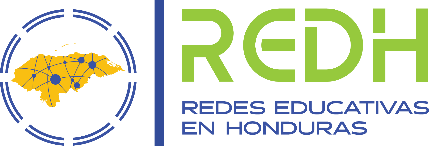 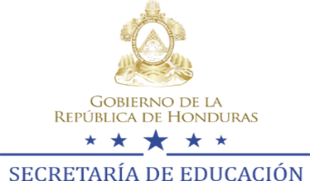 Perfil de Proyecto Específico de REDHNombre de la Red Educativa:                                           Municipio de la Red Educativa: Nombre del Centro Integrado o Sede del proyecto:                                Numero de Centros Integrados:Lugar y Fecha de Elaboración                    Periodo de ejecuciónPoblación beneficiadaDatos del/la responsable del desarrollo del Proyecto Específico:*Se recomienda las firmas en los Proyectos Específicos con apoyo de los Gobiernos Locales Equipo de apoyo al desarrollo del proyecto:Responsable del Proyecto Específico:   Wilmer Caballero Hernández                                                    20 de Junio del 2020Nombre 	Fecha de EntregaEntregada al Director/a Municipal (con subida a SIARED):Sonia Yamileth Reyes Paz                                                             20 de Junio del 2020    Nombre	     Fecha de EntregaNOMBRE DEL PROYECTO ESPECÍFICO (PE)Nos divertimos creando e innovando a través de la Tecnología.PROBLEMA QUE RESUELVE EL PROYECTO ESPECÍFICOLa deserción y ausentismo de alumnos a clases afecta el rendimiento académico y los indicadores educativos.Dimensión del Proyecto Educativo de la redPEDAGÓGICA CURRICULAREl proyecto apunta a uno o varios de los siguientes indicadores (Tachar lo que corresponde):INDICADORES EDUCATIVOSX	Rendimiento Español  X	Rendimiento Matemáticas 	Aprendizaje de lenguasX	Deserción/Repitencia/Ausentismo	Cobertura Pre-b asica 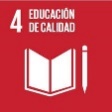 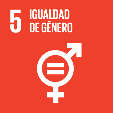 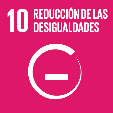 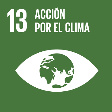 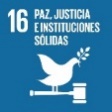 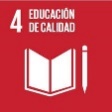 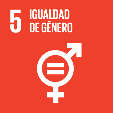 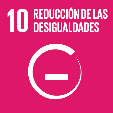 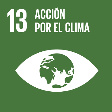 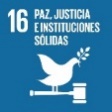 	Cobertura Básica hasta 3°ciclo 	Cobertura Media _______________________________________INDICADORES SOCIALESX	Equidad de género  	Derechos de niñez y participación         Prevención de violencia y cultura de paz 	Inclusión         Interculturalidad y diversidad 	Migración 	Medio ambiente          Alimentación y salud  	Transparencia	Otro_______________________ Solo aplica a los Proyectos Específicos que se ejecutan en colaboración con los Gobiernos Locales. Solo aplica a los Proyectos Específicos que se ejecutan en colaboración con los Gobiernos Locales. Vinculación con Plan de Desarrollo Comunitario Incluido En El Plan Estratégico De EducaciónVinculación con Plan de Desarrollo Municipal Plan De Inversión Multisectorial PlurianualAsignación presupuestaria en el plan municipalBloque Temático: Infraestructura Eje Temático: EducaciónDATOS GENERALESFORTALECIENDO EL FUTURO                    ARADA16ESC. Dr. MIGUEL PAZ BARAHONA11 DE MAYO DE 20202020 – 20211127 alumnos y 752 padres de familia, madres o encargados de los estudiantesJUSTIFICACIÓN¿Por qué nuestra Red Educativa necesita este P.E.?Ante los últimos acontecimientos, nos hemos dado cuenta que la educación de nuestros pueblos está a años  luz de lo idóneo para brindar servicios educativos con calidad. Continuamos el ejercicio escolástico de forma arcaica donde el principal engranaje es el maestro, todo gira alrededor del actuar del docente.Para dar los primeros pasos hacia una EDUCACIÓN MULTIDIDACTA, se hace necesario introducir al quehacer educativo LA TECNOLOGÍA, no como una herramienta secundaria, sino como un eje transversal, que nuestros educandos dejen de ser solo recipientes del saber para transformarse en autodidactas, creadores de su nuevo saber. Las Tecnologías de la Información y la Comunicación (TIC) y los medios de comunicación se han convertido en una herramienta indispensable que forman parte de la cultura tecnológica que nos rodea y con la que debemos convivir. Es tarea imprescindible por parte del sistema educativo proporcionar a nuestros alumnos y alumnas las herramientas audiovisuales, informáticas y telemáticas suficientes para conseguir que puedan integrarse y desenvolverse con la mayor autonomía en la cambiante sociedad en la que van a desarrollar su vida. Se produce, por tanto, una demanda de la sociedad y del alumnado a la que hay que dar respuesta. Es por ello que planteamos el uso de las Nuevas Tecnologías en el entorno escolar como potenciador del aprendizaje activo para todos los niveles y capacidades. La integración curricular de las TIC como medio didáctico en el proceso de enseñanza-aprendizaje supone una serie de ventajas, entre las que destacamos las siguientes: - Proporciona una fuente inagotable de información multimedia e interactiva disponible de manera inmediata en el aula que permite aprovechar didácticamente muchos materiales realizados por profesores, alumnos y personas ajenas al mundo educativo. - Facilita la integración de la cultura audiovisual en las actividades educativas de la clase. - Permite consultar y presentar colectivamente en clase los apuntes y trabajos realizados por los profesores y por los estudiantes. - Posibilita el uso colectivo en clase de los canales telemáticos de comunicación (e-mail, chat, videoconferencia...), con los que se pueden establecer comunicaciones con otros alumnos y alumnas, especialistas, centros...etc.- La instrucción deje de ser el único medio de transmitir el conocimiento, sino que se incluya la investigación, no de copiar y pegar o que el dueño de un negocio de  servicios secretariales, les venda una copia, NO. Debemos hacer de la nueva escuela, la terminal de investigación, a través libros digitales, video clases, acceso a la RED DE INTERNET, con un facilitador, EL DOCENTE.Sabemos que lo que hoy planteamos ya fue discutido y escrito, pero ha quedado en el papel y dejamos que los estudiantes sean conserjes del profesor y el del ciber café.Para lograr que se den los primeros pasos a esa nueva escuela, se hace necesario el compromiso de autoridades educativas y municipales, el apoyo de organismos nacionales e internacionales que financian estos proyectos.En el presente proyecto específico lleva como propósito introducir al ejercicio de la docencia, el uso de equipo audiovisual, tal como la computadora, el proyector o pizarra electrónica, libros digitales, clases en video, acceso al internet, para mejorar la deserción, ausentismos y reprobación en los centros educativos de nuestra RED.Sin duda que con estas herramientas, no convertiremos la educación de Honduras en la mejor, ni llegaremos al nivel de los países como Finlandia, pero iniciaremos el camino hacia esa educación de calidad que todos deseamos.EL PROYECTO AVANZAMOS JUNTOS A LA NUEVA ESCUELA, tiene como propósito implementar en nuestros centros educativos de la RED (Pre básica, Básica y Media) las clases virtuales, apoyándonos en la tecnología. Para ello se hace necesario, dotar a nuestros centros educativos de la RED de implementos tecnológicos tales como: computadoras portátiles, clases en videos, proyector o pizarrón electrónico y libros en digital.
Posibilita que las clases puedan ser más vistosas y audiovisuales, facilitando al alumnado el seguimiento de las explicaciones del profesorado. - Los alumnos y alumnas, en general, están más atentos, motivados Y comprenden mejor los contenidos curriculares complementando el tradicional estudio sobre el papel impreso con la visualización comentada de múltiples materiales multimedia. - El profesorado aumenta los instrumentos y recursos a su alcance para desarrollar prácticas docentes variadas (no monótonas) y dispone de más recursos para el tratamiento de la diversidad. - El profesorado se siente más motivado y dispuesto a experimentar nuevas metodologías a partir de las funcionalidades que le ofrece el uso de las tecnologías de la Información y la Comunicación.Con el aporte de la tecnología en nuestros centros educativos de la RED, tendremos mejores resultados en cuanto al aprendizaje, lo innovador y atractivo del espacio de aprendizaje, se mejora la asistencia y disminuirá el ausentismo y la deserción.- Pero sin duda nos dará la experiencia necesaria para enfrentar cualquier eventualidad como la que actualmente pasamos con el COVID 19.Sin embargo, se hace necesario que padres de familia, autoridades y docentes establezcamos un convenio de colaboración, cumpliendo cada quien con el nuevo rol que nos compete.- Se deberá iniciar una capacitación a docentes para diseñar y establecer las estrategias a seguir con el modelo de clases virtuales, así como padres y madres de familia para hacer el trabajo en casa de manera eficiente.DESCRIPCIÓN GENERAL DEL PROYECTO2.2. OBJETIVOS DEL PROYECTO EN LA REDDotar las aulas con equipo tecnológico con el fin de darle pasó a la era virtual en educación.Poner en práctica las clases virtuales en los centros educativos de la RED FORTALECIENDO EL FUTURO.Objetivo GeneralConocer los fundamentos teóricos de la Tecnología Educativa y comprender las potencialidades y limitaciones de la integración de las Nuevas Tecnologías en la educación.Lograr la innovación en la prácticas  pedagógicas  aplicadas en la Educación Pre-escolar, Básica y Media de la RED FORTALECIENDO EL FUTURO  a través de la paulatina integración de las TICS en los procesos de enseñanza-aprendizaje, para desarrollar en los alumnos valores éticos, morales y habilidades cognitivas de nivel superior que le permitan adquirir aprendizajes significativos y de esta forma estar preparados para pensar y razonar en forma crítica y reflexiva logrando insertarse y desenvolverse eficientemente en su continuidad de estudios, en su vida laboral y en la sociedad .Objetivos EspecíficosComprender las relaciones entre “Sociedad de la Información”, tecnologías y educación.Conocer las diferentes aproximaciones teóricas de la Tecnología Educativa.Comprender los marcos teóricos para la enseñanza y aprendizaje en entornos tecnológicos.Comprender las características de los distintos medios y recursos tecnológicos para su integración en educación.Desarrollar competencias para el aprendizaje y trabajo colaborativo.MetasObtener 100% del Equipo tecnológico para implementar en los CE de la RED, clases virtuales.Dotar al 100% de los centros Educativos de la RED FORTALECIENDO EL FUTURO de equipo tecnológico para brindar a la población estudiantil una educación de calidad con las clases virtuales.Disminuir en un 5% la deserción escolar en los centros integrados de la Red  Fortaleciendo El Futuro. Disminuir los índices de reprobación en un 3% en los centros educativos aglutinados en la REDEl proyecto tendrá su sostenibilidad con el aporte de  Padres de familia y con el soporte técnico de los estudiantes de Computación y Robótica del Instituto  Cleofas C. Caballero.El apoyo de ONGS, municipalidad, han sido, son  y seguirán siendo el brazo financiero de nuestras instituciones por lo que ellos serán el aporte mayor para la sostenibilidad de nuestro proyecto.Uno de los factores de riesgo es que los cooperantes  no brinden su aporte o que ya establecidas las aulas tecnológicas, personas irresponsables sustraigan el equipo obtenido. 3. FACTORES DE RIESGO y SOSTENIBILIDAD4. SEGUIMIENTO Y MONITOREOEl monitoreo del presente proyecto específico se realizará cada dos  meses, mediante reuniones de la Directiva de RED y Consejo de la RED, para verificar lo establecido en el cronograma.Se realizará un monitoreo cada seis meses, para ello se realizará asamblea de la REDFinalmente al culminar el año lectivo revisaremos las metas establecidas y evaluaremos cual ha sido el alcance en términos porcentuales, para ello se realizará otra asamblea y mediante comisiones mediremos los resultados.CRONOGRAMA DE ACCIONES DEL PROYECTO Y EQUIPO DE TRABAJO No.ACCIONRECURSORESPONSABLEEFMAMJJASOND1Elaborar el Perfil del ProyectoHumano Comisión para escribir el proyectoMaterialesPapel, impresora Director de REDComisión de redacciónX2Realizar cotizaciones en establecimientos donde se vende equipo tecnológico como computadoras, proyectores, Smart tv, memorias USBHumano MaterialesPapel, impresora Económicos Director de REDTesorero de la REDX3Gestionar con organismos cooperantes el financiamiento de este proyectoXXX4Envira el proyecto para que sea aprobado en el presupuesto de la municipalidad de arada x5Compra del equipo tecnológico6Instalación de las aulas tecnológicas en cada Centro educativoOrganizar un equipo de seguimiento y monitoreo en la RED para verificar el avance de este proyecto.NombreCentro No TelefónicoCorreo ElectrónicoFirma* Wilmer Caballero HernándezCentro Sede32024135felfuturo@gmail.com          NombreCentro o InstituciónCentro o InstituciónCargo (docentes, director/as de centro o de la red, representantes de APF o GE, técnicos municipales, miembros del COMDE, CED o de la comunidad)Cargo (docentes, director/as de centro o de la red, representantes de APF o GE, técnicos municipales, miembros del COMDE, CED o de la comunidad)FirmaLic. Ramón RiveraC.E.B. Ramón RosaC.E.B. Ramón RosaDirector de centro integradoDirector de centro integradoJorge Antonio Madrid PazInstituto Cleofas C. CaballeroInstituto Cleofas C. CaballeroSecretario de la RedSecretario de la RedLic. José Antonio Pineda PachecoEscuela Dr. Miguel Paz BarahonaEscuela Dr. Miguel Paz BarahonaDirector del centro sedeDirector del centro sedeAlexi Rodríguez LeivaEscuela Dr. Miguel Paz BarahonaEscuela Dr. Miguel Paz BarahonaPresidente APFPresidente APFMildred Waleska MorenoC.E.P.B. HondurasC.E.P.B. HondurasDirectora Centro integradoDirectora Centro integradoMartha Suyapa Paz C.E.P.B Leslie A. RodríguezC.E.P.B Leslie A. RodríguezDirectora Centro integradoDirectora Centro integradoAlba Suyapa ReyesC.E.P.B Estrellitas BrillantesC.E.P.B Estrellitas BrillantesDirectora Centro integradoDirectora Centro integradoElvis ParedesC.E.B. SAT  Esteban GuardiolaC.E.B. SAT  Esteban GuardiolaDirector centro integradoDirector centro integradoMartha CastellanosC.E.P.B Bello AmanecerDirectora Centro integradoDirectora Centro integradoWaldina ReyesC.E.P.B Miguel Armando CantillanoDirectora Centro integradoDirectora Centro integradoWilmer Caballero HernandezEscuela Dr. Miguel Paz BarahonaDirector de redDirector de redLorena GimenezEscuela Sebastián AvelarDirectora de centro integradoDirectora de centro integradoBlanca BautistaEscuela Eulalio Darío MadridDirectora de Centro integradoDirectora de Centro integradoMarlon DubonEscuela salomón Escoto BaidePRESUPUESTO.....N. DE ACTIVIDADARTICULO/DESCRIPCIÓN DEL GASTOCOSTOSCOSTOSAPOYO (financiero y técnico)N. DE ACTIVIDADARTICULO/DESCRIPCIÓN DEL GASTOUNITARIOTOTALOrganización que aporta (p.ej. fondos propios, Gobierno Local, ONG, comunidad, empresa privada etc.1Compra de SMART TV DE 65 PULG.L.17,990.00L.899,500.00MUNICIPALIDADADASBA2Compra de 50 memorias usbL. 450.00L. 22,500.003Compra de 50 computadoras portatilesL.10,000.00L.500,000.004Conexión de internet a cada centro educativoL.2,500.00L.125,000.00550 punterosL.450.00L.22,500.006TOTAL1.569,500.00